ПРОТОКОЛ № 13заседания ««Комиссии по качеству жизни граждан, социальной политике, трудовым отношениям, экологии, природопользованию и сохранению лесов»19  июля  2019г.                                                                                         г. Королев М.О.Присутствовало: 3человека. Председатель комиссии:  Кошкина Л.В.Члены комиссии:   Сильянова Т.А., Белова О.Ю.Повестка дня: О ходе выполнения  плана  мероприятий  комиссии №2  в июле 2019г.;О ходе подготовки проведения рейда «Общественный экологический контроль за  состоянием городских зеленых насаждений в парке и городских аллеях»  г.о. Королев.По повестке дня слушали:по первому вопросу Председателя комиссии Кошкину Л.В. Согласовали   даты и время проведения  мероприятий,  включенных в  план комиссии на июль 2019г.     по второму вопросу слушали  члена комиссии Сильянову Т.А.. Проанализировали опыт ранее проведенных аналогичных рейдов. Пошагово разработали план проведения рейда. Постановили:Скорректировать сроки выполнения  пунктов плана  работы комиссии №2,  намеченные на июль 2019г., с учетом полного выполнения всех намеченных мероприятий июля.Рекомендовать членам комиссии принять активное участие в проведении рейда 26 июля 2019г. на территории  городского парка.Поручить Беловой  О.Ю.- консультанту-эксперту комиссии №2 оповестить всех участников рейда о времени и месте проведения.Принято единогласно.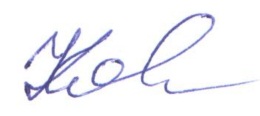 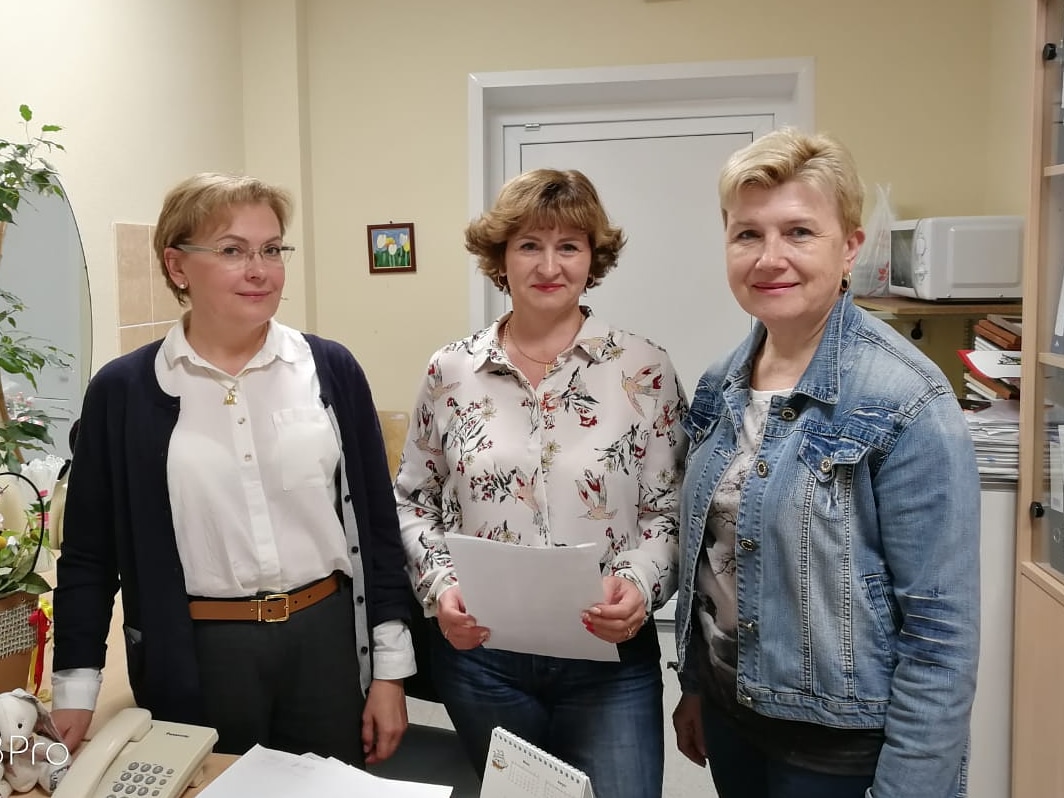 Председатель комиссииЛ.В. Кошкина